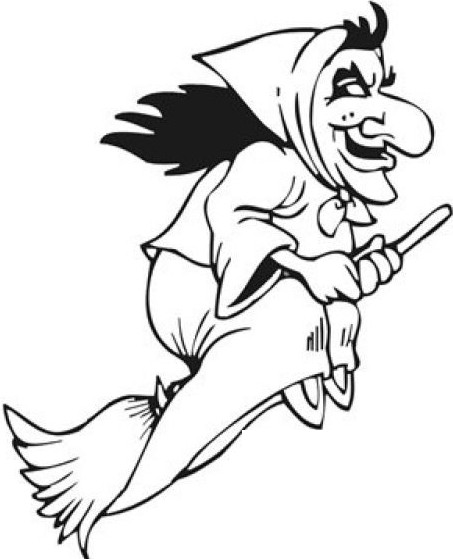 Klub českých turistů, odbor Beskydy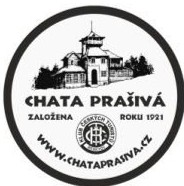  Vás srdečně zve na tradiční akci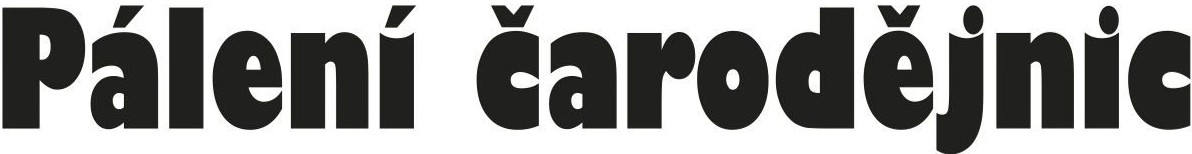                  V neděli 30. dubna léta páně roku dvoutisícíhodvacátéhotřetího             v 18 hodin upálíme jednu ze všech nejhorších                              čarodějnic „Moranu“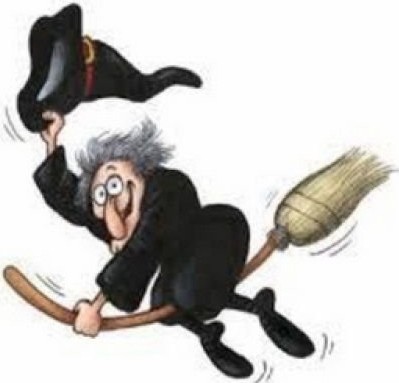 Zažijte s námi nádhernou čarodějnickou atmosféru. nahorské louce mezi historickým kostelíkem a legendární horskou chatou Prašivá.Poté si budete moct na čarodějnickém ohni opéct klobásky Či párky, které si u nás můžete zakoupit v rámci "opékacího balíčku", který také obsahuje chléb, křen, hořčici, tácek a opékací napichovátko. Občerstvení na chatě zajištěno. Hudební nástroje a dobrou náladu určitě přiberte s sebou. 